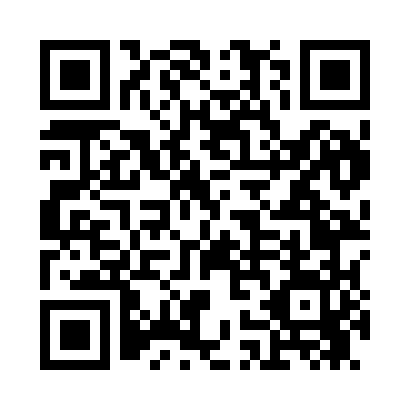 Prayer times for Axtell, Missouri, USASat 1 Jun 2024 - Sun 30 Jun 2024High Latitude Method: Angle Based RulePrayer Calculation Method: Islamic Society of North AmericaAsar Calculation Method: ShafiPrayer times provided by https://www.salahtimes.comDateDayFajrSunriseDhuhrAsrMaghribIsha1Sat4:095:431:085:058:3310:072Sun4:085:431:085:068:3310:083Mon4:085:431:085:068:3410:094Tue4:075:421:085:068:3510:105Wed4:075:421:095:068:3510:116Thu4:065:421:095:078:3610:127Fri4:065:421:095:078:3610:128Sat4:055:411:095:078:3710:139Sun4:055:411:095:078:3710:1410Mon4:055:411:105:088:3810:1411Tue4:055:411:105:088:3810:1512Wed4:045:411:105:088:3910:1613Thu4:045:411:105:088:3910:1614Fri4:045:411:105:098:4010:1715Sat4:045:411:115:098:4010:1716Sun4:045:411:115:098:4010:1817Mon4:045:411:115:098:4110:1818Tue4:045:411:115:108:4110:1819Wed4:045:421:115:108:4110:1920Thu4:045:421:125:108:4210:1921Fri4:055:421:125:108:4210:1922Sat4:055:421:125:108:4210:1923Sun4:055:421:125:118:4210:1924Mon4:065:431:135:118:4210:1925Tue4:065:431:135:118:4210:1926Wed4:065:441:135:118:4210:1927Thu4:075:441:135:118:4210:1928Fri4:075:441:135:128:4210:1929Sat4:085:451:145:128:4210:1930Sun4:095:451:145:128:4210:19